BOARD OF TRUSTEES FOR THE TOWN OF LUTHER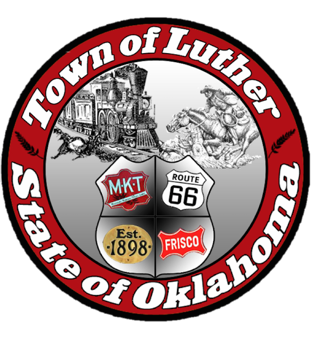 SPECIAL PLANNING MEETING AGENDAMINUTESIn accordance with the Open Meeting Act, Section 311, The Town of Luther, County of Oklahoma, 119 S. Main Street, hereby calls a Special Meeting of the Luther Board of Trustees, Thursday, March 22, 2018 at 6:30 p.m. at The Luther Community Building, 18120 East Hogback Road, Luther, OK 73054.Call to order.Pledge of AllegianceRoll Call… All PresentDetermination of a quorum… YesTrustee CommentsNo ActionTrustee One (Paxton Cavin)Consideration, Motion and Vote to Enter Into Executive Session.Proposed Executive Session for the purpose of discussing the following so the board can return to Open Session and take action pursuant to Executive Session Authority: Okla. Stat. title 25 Section 307 (B) (1). The following items are proposed for discussion during the Executive Session:Discussion will follow regarding options to hear Chief Randall’s proposal to hire Chris Tate for the “Part Time" police officer position.Motion to go into Executive Session: P. Cavin… 2nd: L. Jackson… Unanimous Yes vote.Vote to reconvene into Open SessionMotion to reconvene into Regular Session: P. Cavin… 2nd: J. Roach… Unanimous Yes vote.Vote to execute action on a plan to hire Chris Tate as a part time police officer for the Town of Luther.Motion to approve as written: P. Cavin… 2nd: J. White… Four Yes votes... J. Roach votes No.Trustee Two (Lea Ann Jackson)Trustee Three (Trandy Langston)Consideration, discussion, and possible action regarding the adoption of the current ACOG zoning map.Motion to approve as written: J. Roach… 2nd: T. Langston… Unanimous Yes vote.Trustee Four (Jason Roach)Trustee Five (Jenni White)Consideration, discussion and possible action to review and accept the current Luther Town fee schedule as available in Town Hall.Motion to approve as written: J. White… 2nd: L. Jackson… Unanimous Yes vote.Consideration, discussion and possible action to adopt a new fee schedule for the Town of Luther to include a change for Peddlers/Venders fees from $100.00 to $25.00.Motion to approve as written: J. White… 2nd: T. Langston… Unanimous Yes vote.Consideration discussion and possible action to send Chief John Brown and Captain Bo Langston to fireworks training in Oklahoma City at a cost of $35 per person. ($70 total).Motion to approve as written: J. White… 2nd: P. Cavin… Four Yes votes… T. Langston Abstains.Consideration, discussion and possible action to pay for fireworks licenses for Chief John Brown and Captain Bo Langston at a cost of $75 each. ($150 total).Motion to approve as written: J. Roach… 2nd: J. White… Four Yes votes… T. Langston Abstains.Consideration, discussion and possible action to amend the policy adopted May 9th, 2017 by Town Trustees regarding the tenure of liaisons to Town departments as follows: “Liaisons shall be assigned to their departments until the next election cycle following their assignment. Immediately following such election cycle, trustees shall vote to determine whether liaisons will stay assigned to their respective Town departments or rotate to another department”.Motion to approve as written: J. Roach… 2nd: P. Cavin… Unanimous Yes vote.Consideration, discussion and possible action to repeal section 2-302.2:A. PAY PERIOD, SALARY AND BENEFITS FOR TOWN CLERK-TREASURER: “The salary for the Town Clerk-Treasurer shall be sixty dollars ($60.00) per month for the performance of the statutory duties of the office.”, replacing it with new ordinance language reading: “The salary for the Town Clerk-Treasurer shall be two hundred ($200) per month for the performance of the statutory duties of the office.”No Action.Consideration, discussion and possible action to repeal section 2.302.3 ADDITIONAL PAY FOR THE TOWN CLERK FOR EXTRA DUTIES: “The Town Clerk for the Town of Luther shall receive four hundred dollars ($400.00) per month for extra duties as the floodplain administrator, which extra duties are not related to the statutory duties of Town Clerk found at 11 Oklahoma Statutes section 12-109. (Ord. 12-1-08a,12-9-2008)”, replacing it with new ordinance language reading: “The Town Clerk for the Town of Luther shall receive one hundred dollars ($100) per month for extra duties as the floodplain administrator, which extra duties are not related to the statutory duties of Town Clerk found at 11 Oklahoma Statutes section 12-109 (ord. 12-1-08a, 12-9-2008).No ActionOpen discussion with the public pertaining to Town business, L.P.W.A. business and/or other topics deemed relevant. No action will be taken during this item.No Action.Citizen participation:  Citizens may address the Board during open meetings on any matter on the agenda prior to the Board taking action on the matter. On any item not on the current agenda, citizens may address the Board under the agenda item Citizen Participation. Citizens should fill out a Citizen’s Participation Request form and give it to the Mayor. Citizen Participation is for information purposes only, and the Board cannot discuss, act or make any decisions on matters presented under Citizens Participation. Citizens are requested to limit their comments to two minutes.No Action.Adjourn.Motion to Adjourn: J. White… 2nd: T. Langston… Unanimous Yes vote.____transcribed 03/23/2018 by____Kim Bourns, Town Clerk/Treasurer*Agenda Posted Tuesday, March 20, 2018 at Luther Town Hall, on the website at www.townoflutherok.com and on Facebook at The Town of Luther, prior to 6:30 pm